高层次人才“双百工程”年度考核表（    2022   年度）姓名：  张志新          第三层次     所属学科：  经济学     注：本表请使用A4纸张正反面打印。聘期目标任务聘期目标任务聘期目标任务完成（进展）情况（可另附页）两项中的一项（一）获省部级及以上政府人才工程称号。（二）取得下列3条中的2条标志性成果：1.首位（含学校认定的通讯作者）发表本专业领域SCI、SSCI检索期刊论文一区4篇或二区8篇；或首位（含学校认定的通讯作者）发表本专业领域CSSCI检索期刊论文一区6篇。2.主持国家级教学科研课题；或主持省部级教学科研课题2项；或主持省部级科研课题且到校纵横向科研经费工科500万元（工理文按4:2:1，不含设备费）。3.首位获省部级教学科研三等奖；或获省部级教学科研一等奖前3位、二等奖前2位；或获具有推荐国家奖励资格的行业内社会力量设奖特等奖前3位、一等奖前2位、二等奖首位。（一）获省部级及以上政府人才工程称号。（二）取得下列3条中的2条标志性成果：1.首位（含学校认定的通讯作者）发表本专业领域SCI、SSCI检索期刊论文一区4篇或二区8篇；或首位（含学校认定的通讯作者）发表本专业领域CSSCI检索期刊论文一区6篇。2.主持国家级教学科研课题；或主持省部级教学科研课题2项；或主持省部级科研课题且到校纵横向科研经费工科500万元（工理文按4:2:1，不含设备费）。3.首位获省部级教学科研三等奖；或获省部级教学科研一等奖前3位、二等奖前2位；或获具有推荐国家奖励资格的行业内社会力量设奖特等奖前3位、一等奖前2位、二等奖首位。发表论文：贸易开放、经济增长与碳排放关系分析——基于“一带一路”沿线国家的实证研究[J].软科学,2021,35(10):44-48.3排1.技术进步、规模化经营与我国甘蔗主产区生产效率研究[J].中国农业资源与划,2021,42(08):251-259.3排1.高技术产品进口能促进东道国经济增长吗?——基于OECD国家2006～2018年数据分析[J].产业经济评论(山东大学),2021,20(03):45-64.2排1.农业技术进步、规模效率与粮食安全——以东北三省粳稻、玉米为例[J].资源开发与市场,2022,38(02):178-185.3排1.农业现代化发展水平时空特征：分异性与集聚性——基于山东省2010—2019年数据分析[J/OL].中国农业资源与区划:1-14.2排1.数字技术赋能农业高质量发展——基于现代农业三大体系分析框架[J].宏观经济管理,2022(03):63-69.3排1.“双碳”目标对制造业高质量发展的影响研究——基于价值链地位提升视角[J].价格理论与实践,2022(01):144-147+175.3排1.低碳城市试点实现企业绿色技术创新的“增量提质”了吗?[J].云南财经大学学报,2022,38(04):85-98.3排1.人口老龄化对中国制造业高质量发展的冲击与应对[J].当代经济研究,2022(05):104-115.3排1.国家电子商务示范城市建设与城市创新：“本地-邻地”效应[J].南京财经大学学报,2022(03):87-97.3排1.Protection of Cultivated Land Resources and Grain SupplySecurity in Main Grain-Producing Areas of China，Sustainability，2022.01，3排1. Does the E-Commerce City Pilot Reduce Environmental Pollution? Evidence From 265 Cities in China Frontiers In Environmental Science 2022.04，3排1.Comprehensive Evaluation of Agricultural Modernization Levels Sustainability，2022.05，4排1.Research on the Quality and Promotion Path of Master Degree Thesis，Asian Journal of Education and e-Learning，2021.08，3排1.出版著作：《国际化进程中的农村劳动力国内外流动一体化机理与调控研究》，人民出版社，2022年7月。1排1.省部级项目：山东省社科规划一般项目：数字强省建设下山东农业数字化转型与实现路径研究（22CJJJ33），2022-2024，6排1.省教学成果二等奖“一点两线三维四体”-《政治经济学》课程思政模式创新与实践，山东省第九届教学成果（高等教育类）二等奖，2022.03，8排5.本人承诺以上填写信息属实。                           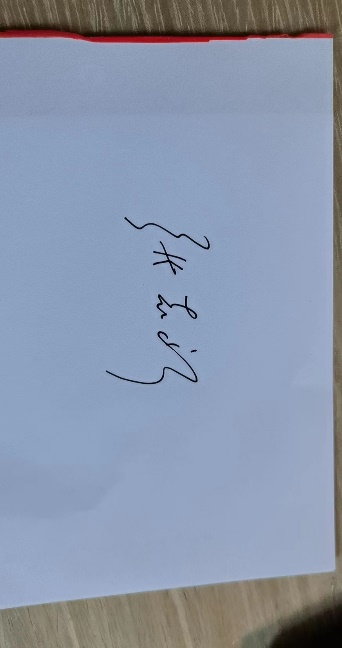 签字：   日期： 2022.12.28本人承诺以上填写信息属实。                           签字：   日期： 2022.12.28本人承诺以上填写信息属实。                           签字：   日期： 2022.12.28本人承诺以上填写信息属实。                           签字：   日期： 2022.12.28下一年度计划（可另附页）下一年度计划（可另附页）下一年度计划（可另附页）下一年度计划（可另附页）   按照合同加大高水平成果产出：在SSCI/CSSCI期刊发表高水平学术论文；申报国家社科基金重点项目；申报省部级优秀成果一等奖；签字：          日期：2022.12.28   按照合同加大高水平成果产出：在SSCI/CSSCI期刊发表高水平学术论文；申报国家社科基金重点项目；申报省部级优秀成果一等奖；签字：          日期：2022.12.28   按照合同加大高水平成果产出：在SSCI/CSSCI期刊发表高水平学术论文；申报国家社科基金重点项目；申报省部级优秀成果一等奖；签字：          日期：2022.12.28   按照合同加大高水平成果产出：在SSCI/CSSCI期刊发表高水平学术论文；申报国家社科基金重点项目；申报省部级优秀成果一等奖；签字：          日期：2022.12.28教师岗位目标任务完成情况教师岗位目标任务完成情况教师岗位目标任务完成情况教师岗位目标任务完成情况□完成   □未完成     未完成事项：□完成   □未完成     未完成事项：□完成   □未完成     未完成事项：□完成   □未完成     未完成事项：单  位  审  核  意  见单  位  审  核  意  见单  位  审  核  意  见单  位  审  核  意  见□属实    □不属实□属实    □不属实教授委员会主任（签字）：      日期：单位负责人（签字）：          日期：学科所属单位（公章）教授委员会主任（签字）：      日期：单位负责人（签字）：          日期：学科所属单位（公章）